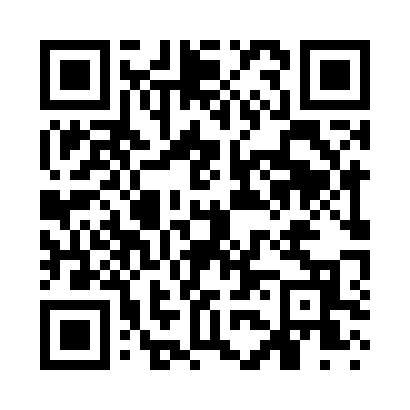 Prayer times for West Millcreek, Pennsylvania, USAMon 1 Jul 2024 - Wed 31 Jul 2024High Latitude Method: Angle Based RulePrayer Calculation Method: Islamic Society of North AmericaAsar Calculation Method: ShafiPrayer times provided by https://www.salahtimes.comDateDayFajrSunriseDhuhrAsrMaghribIsha1Mon4:065:491:255:279:0010:432Tue4:065:501:255:289:0010:433Wed4:075:501:255:289:0010:434Thu4:085:511:255:289:0010:425Fri4:095:511:255:288:5910:416Sat4:105:521:265:288:5910:417Sun4:115:531:265:288:5910:408Mon4:125:531:265:288:5810:399Tue4:135:541:265:288:5810:3910Wed4:145:551:265:288:5710:3811Thu4:155:551:265:288:5710:3712Fri4:165:561:265:288:5610:3613Sat4:175:571:275:288:5610:3514Sun4:195:581:275:288:5510:3415Mon4:205:591:275:288:5410:3316Tue4:216:001:275:288:5410:3217Wed4:226:001:275:278:5310:3118Thu4:236:011:275:278:5210:3019Fri4:256:021:275:278:5210:2920Sat4:266:031:275:278:5110:2721Sun4:276:041:275:278:5010:2622Mon4:296:051:275:278:4910:2523Tue4:306:061:275:268:4810:2424Wed4:316:071:275:268:4710:2225Thu4:336:081:275:268:4610:2126Fri4:346:091:275:268:4510:1927Sat4:366:101:275:258:4410:1828Sun4:376:111:275:258:4310:1629Mon4:396:121:275:258:4210:1530Tue4:406:131:275:248:4110:1331Wed4:416:141:275:248:4010:12